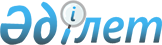 Об утверждении государственного образовательного заказа на дошкольное воспитание и обучение, размера подушевого финансирования и родительской платы на 2014 годПостановление акимата Зерендинского района Акмолинской области от 12 марта 2014 года № 122. Зарегистрировано Департаментом юстиции Акмолинской области 8 апреля 2014 года № 4078      Примечание РЦПИ.

      В тексте документа сохранена пунктуация и орфография оригинала.

      В соответствии со статьей 31 Закона Республики Казахстан от 23 января 2001 года «О местном государственном управлении и самоуправлении в Республике Казахстан», подпунктом 8-1), пункта 4 статьи 6 Закона Республики Казахстан от 27 июля 2007 года «Об образовании», акимат Зерендинского района ПОСТАНОВЛЯЕТ:



      1. Утвердить прилагаемый государственный образовательный заказ на дошкольное воспитание и обучение, размер подушевого финансирования и родительской платы на 2014 год.



      2. Контроль за исполнением настоящего постановления возложить на заместителя акима района Такабаева Р.А.



      3. Настоящее постановление вступает в силу со дня государственной регистрации в Департаменте юстиции Акмолинской области и вводится в действие со дня официального опубликования.      Исполняющий обязанности

      акима Зерендинского района                  Е. Жусупбеков

 УТВЕРЖДЕН

Постановлением акимата

Зерендинского района

от 12.03.2014 г. № 122

  

Государственный образовательный заказ на дошкольное воспитание и обучение, размер подушевого финансирования и родительской платы на 2014 годпродолжение таблицы
					© 2012. РГП на ПХВ «Институт законодательства и правовой информации Республики Казахстан» Министерства юстиции Республики Казахстан
				Количество воспитанников организаций дошкольного воспитания и обученияКоличество воспитанников организаций дошкольного воспитания и обученияКоличество воспитанников организаций дошкольного воспитания и обученияКоличество воспитанников организаций дошкольного воспитания и обученияРазмер подушевого финансирования в дошкольных организациях в месяц (тенге)Размер подушевого финансирования в дошкольных организациях в месяц (тенге)Размер подушевого финансирования в дошкольных организациях в месяц (тенге)Размер подушевого финансирования в дошкольных организациях в месяц (тенге)Детский сад Детский сад Мини-центр с полным днем пребывания при школеМини-центр с неполным днем пребывания при школеДетский садДетский садМини-центр с полным днем пребывания при школеМини-центр с неполным днем пребывания при школегосударственный частныйМини-центр с полным днем пребывания при школеМини-центр с неполным днем пребывания при школегосударственный частныйМини-центр с полным днем пребывания при школеМини-центр с неполным днем пребывания при школе135-5019419377-139136957Средняя стоимость расходов на одного воспитанника в месяц (тенге)Средняя стоимость расходов на одного воспитанника в месяц (тенге)Средняя стоимость расходов на одного воспитанника в месяц (тенге)Средняя стоимость расходов на одного воспитанника в месяц (тенге)Размер родительской платы в дошкольных организациях образования в месяц (тенге)Размер родительской платы в дошкольных организациях образования в месяц (тенге)Размер родительской платы в дошкольных организациях образования в месяц (тенге)Размер родительской платы в дошкольных организациях образования в месяц (тенге)Детский сад Детский сад Мини-центр с полным днем пребывания при школеМини-центр с неполным днем пребывания при школеДетский сад Детский сад Мини-центр с полным днем пребывания при школеМини-центр с неполным днем пребывания при школегосударственный частныйМини-центр с полным днем пребывания при школеМини-центр с неполным днем пребывания при школегосударственный частныйМини-центр с полным днем пребывания при школеМини-центр с неполным днем пребывания при школе19377-1391369575254-52542627